დამტკიცებულია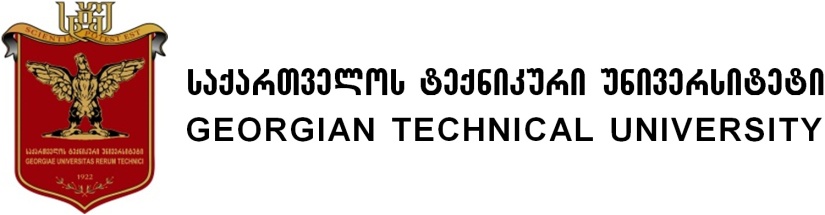 სტუ-ს აკადემიური საბჭოს2012 წლის   5 სექტემბრის # 740 დადგენილებითმოდიფიცირებულასტუ-ს აკადემიური საბჭოს2 აპრილის             #  01-05-04/94                        დადგენილებითბაკალავრიატის საგანმანათლებლო პროგრამაპროგრამის სახელწოდებაფაკულტეტიპროგრამის ხელმძღვანელები მისანიჭებელი კვალიფიკაცია და პროგრამის მოცულობა კრედიტებითსწავლების ენაპროგრამაზე დაშვების წინაპირობაპროგრამის აღწერაპროგრამის მიზანისწავლის შედეგები/კომპეტენტურობები (ზოგადი და დარგობრივი)სწავლის შედეგების მიღწევის (სწავლება-სწავლის) მეთოდებისტუდენტის ცოდნის შეფასების სისტემადასაქმების სფეროსწავლის გაგრძელების შესაძლებლობაპროგრამის განხორციელებისათვის აუცილებელი ადამიანური და მატერიალური რესურსითანდართული სილაბუსების რაოდენობა: 84პროგრამის საგნობრივი დატვირთვასწავლის   შედეგების   რუკაპროგრამის  სასწავლო  გეგმაპროგრამის ხელმძღვანელები:		              ავთანდილ კიკნაძე                                                                                                                                              ნონა ლომიძესამართლისა და საერთაშორისო ურთიერთობების ფაკულტეტის
ხარისხის უზრუნველყოფის სამსახურის უფროსის მოვალეობის შემსრულებელი			                                                    თეა შაყულაშვილიფაკულტეტის დეკანი                                                                                                 ირაკლი გაბისონია              მიღებულიაბიზნეს-ინჟინერინგის ფაკულტეტის საბჭოს სხდომაზე          03.09.2012    ოქმი #7შეთანხმებულიასტუ-ს ხარისხის უზრუნველყოფის სამსახურთან			              ირმა ინაშვილიმოდიფიცირებულიასამართლისა და საერთაშორისო ურთიერთობებისფაკულტეტის საბჭოს სხდომაზე       31.03.2018    ოქმი #11ფაკულტეტის საბჭოს თავმჯდომარე	          	ირაკლი გაბისონიასაერთაშორისო ურთიერთობებიInternational Relations სამართლისა და საერთაშორისო ურთიერთობებიLaw and International Relation პროფესორი კიკნაძე ავთანდილი; ასოცირებული პროფესორი ლომიძე ნონა სოციალური მეცნიერებების ბაკალვრი საერთაშორისო ურთიერთობებში(Bachelor of Social science in International Relations)მიენიჭება ძირითადი სპეციალობის ათვისების 150 კრედიტისა(ECTS)  (აქედან 22 კრედიტი(ECTS)  სავალდებულო უცხო ენა) და საგანმანათლებლო პროგრამაში არსებული ყველა კომპონენტის  ათვისების შედეგად. ჯამში  არანაკლებ 240 კრედიტის შესრულების შემთხვევაშიWill be granted in case of mastering 150 credits of major specialty (out of these 22 credits foreign laguange is necessary components presented in this programme have to sum not fewer then 240 credits .რუსულიბაკალავრიატში სწავლის უფლება აქვს მხოლოდ სრული ზოგადი განათლების დამადასტურებელი სახელმწიფო სერტიფიკატის ან მასთან გათანაბრებული დოკუმენტის მფლობელს, რომელიც ჩაირიცხება საქართველოს კანონმდებლობით დადგენილი წესით.საერთაშორისო ურთიერთობების საბაკალავრო პროგრამა შედგენილია ევროპის წამყვანი  და სხვადასხვა უნივერსიტეტების გამოცდილების ბაზაზე (კარლსრუეს საერთაშორისო უნივერსიტეტი–გერმანია, ვებსტერის საერთაშორისო უნივერსიტეტი–აშშ, ლონდონის ეკონომიკისა და პოლიტიკის მეცნიერების სკოლა– ბრიტანეთი, მეტროპოლის უნივერსიტეტი–პრაღა, ვროცლავის უნივერსიტეტი–პოლონეთი, ბერლინის თავისუფალი უნივერსიტეტი, მალმეს უნივერსიტეტი– შვედეთი.სასწავლო პროგრამა შედგენილია ECTS სისტემის ბაზაზე. 1 კრედიტი უდრის 25 საათს, როგორც საკონტაქტო ისე დამოუკიდებელი.საერთაშორისო ურთიერთობების  საბაკალავრო პროგრამა სტუდენტს აძლევს ფართო არჩევანის შესაძლებლობას, დაგეგმოს საკუთარი პროფილი. პროგრამა შედგება სავალდებულო, არჩევითი და თავისუფალი კომპონენტებისაგან. სავალდებულო სასწავლო კომპონენტით სტუდენტი აგროვებს 150კრედიტს (ECTS)აქედან 128 კრედიტი (ECTS)   სავალდებულო სასწავლო კურსებია  პროფესიული უნარების განსავითარებლად და 22 კრედიტი(ECTS) სავალდებულო უცხო ენა(ინგლისური,გერმანული ფრანგული). არჩევით კომპომენტში სტუდენტი აგროვებს  65  კრედიტს (ECTS)თავისუფალი კომპონენტი-15 კრედიტი (ECTS)   საბაკალავრო ნაშრომი 10 კრედიტი (ECTS)  – მოიცავს ისეთ კომპონენტს  რომელიც ეხმარება სტუდენტს კვლევითი და დამოუკიდებელი უნარების განვითარებაში,  საბაკალავრო ნაშრომის წერისას.ყოველი სემესტრის მოცულობა შეადგენს 30 კრედიტს (ECTS). საგანმანათლებლო პროგრამის ხანგრძლივობა შეადგენს 4 წელს (8 სემესტრს). ერთი სემესტრი მოიცავს  20 სამუშაო კვირას. ლექციისთვის  და სემინარისთვის გათვალისწინებულია 15 კვირა სემესტრში. ამ პერიოდში სტუდენტს შეუძლია დააგროვოს მაქსიმალური 60 ქულა. მიმდინარე აქტივობის შეფასება შეადგენს მაქსიმალურ 30 ქულას,  შუალედური გამოცდა  - მაქსიმალური 30 ქულა და ერთი დასკვნითი გამოცდა, რომელიც ფასდება მაქსიმალური  40 ქულით. სტუდენტს სასწავლო კურსი ჩაბარებულად ჩაეთვლება იმ შემთხვევაში, თუ მან შუალედური შეფასების და დასკვნითი გამოცდის ქულათა ჯამით დააგროვა მინიმუმ 51 ქულა. საჭიროების შემთხვევაში დამატებითი გამოცდისთვის   გათვალისწინებულია XX კვირა. სტუდენტს დამატებით გამოცდაზე გასვლის უფლება აქვს იმ შემთხვევაში თუ შუალედური შეფასების და დასკვნითი გამოცდის ქულათა ჯამით დააგროვა 41-50 ქულა. დამატებითი გამოცდა ინიშნება არაუგვიანეს 5 დღისა დასკვნითი გამოცდის შედეგების გამოქვეყნებიდან. დამატებით გამოცდაში მიღებული ქულა არ ემატება იმ ქულათა ჯამს  რასაც სტუდენტი დააგროვებს დასკვნით გამოცდაზე . I სასწავლო წლის ხანგრძლივობა - 2 სემესტრი (40 კვირა). I სემესტრის განმავლობაში სტუდენტი შეისწავლის ოთხ სავალდებულო სასწავლო კურსს ჯამში 20 კრედიტი და ორ არჩევით სასწავლო კურსს ჯამში 10 კრედიტი. II სემესტრის განმავლობაში სტუდენტი შეისწავლის ხუთ სავალდებულო სასწავლო კურსს ჯამში 25 კრედიტი და ერთ არჩევით სასწავლო კურსს ჯამში 5 კრედიტი. I I სასწავლო წლის ხანგრძლივობა - 2 სემესტრი (40 კვირა). სტუდენტი შეისწავლის  12 სასწავლო კურსს   (60 კრედიტი) აქედან 2 საგანი (10 კრედიტი) არის არჩევითი, და 10 საგანი (50 კრედიტი)- სავალდებულო. I I I სასწავლო წლის ხანგრძლივობა - 2 სემესტრი (40 კვირა). I სემესტრის განმავლობაში სტუდენტი შეისწავლის ოთხ სავალდებულო სასწავლო კურსს ჯამში 20 კრედიტი და ორ არჩევით სასწავლო კურსს ჯამში 10 კრედიტი. II სემესტრის განმავლობაში სტუდენტი შეისწავლის სამ სავალდებულო სასწავლო კურსს ჯამში 15 კრედიტი და ორ არჩევით სასწავლო კურსს ჯამში 10 კრედიტი. მეორე სემესტრის განმავლობაში 5 კრედიტი ეთმობა თავისუფალ კომპონენტს.   I V სასწავლო წლის ხანგრძლივობა  2 სემესტრი (40 კვირა). I სემესტრის განმავლობაში სტუდენტი შეისწავლის სამ სავალდებულო სასწავლო კურსს ჯამში 15 კრედიტი  და ორ არჩევით სასწავლო კურსს ჯამში 10 კრედიტი, პირველი სემესტრის განმავლობაში 5 კრედიტი ეთმობა თავისუფალ კომპონენტს. II  სემესტრის განმავლობაში სტუდენტი შეისწავლის ერთ სავალდებულო სასწავლო კურსს ჯამში 5 კრედიტი, ორ არჩევით სასწავლო კურსს ჯამში 10 კრედიტი, ამავე სემესტრში სტუდენტი ამზადებს საბაკალავრო ნაშრომს - 10 კრედიტი, ხოლო 5 კრედიტი ეთმობა თავისუფალ კომპონენტს.  პროგრამა მოიცავს შემდეგ კომპონენტებს: სავალდებულო სასწავლო კურსები (150 ECTS ); არჩევითი სასწავლო კურსები  –(65 ECTS); თავისუფალი კრედიტები (15 ECTS); საბაკალავრო ნაშრომი (10 ECTS).საქართველოს ტექნიკური უნივერსიტეტის მისიის გათვალისწინებით,  პროგრამის მიზანს შეადგენს: მოამზადოს კონკურენტუნარიანი საერთაშორისო ურთიერთობების ბაკალავრი შრომითი ბაზრისთვის, რომელიც  ორიენტირებული იქნება მაღალკვალიფიციურ ჰუმანურ და დემოკტატიულ ფასეულობებზე კონკრეტულ  მიმართულებებში – მსოფლიო პოლიტიკა, ეროვნული და საერთაშორისო უსაფრთხოება, საქართველოს საგარეო და საშინაო პოლიტიკა და მისი როლი ახალ მოდელში, ასევე შეასწავლოს  საერთაშორისო ურთიერთობების განვითარების ტენდენციები და მსოფლიოში მიმდინარე ინტეგრაციული და დემოკრატიული პროცესები. ცოდნა და გაცნობიერება სოციალური და პოლიტიკური მეცნიერებების ძირითადი საკითხების ცოდნა;პოლიტიკური ფილოსოფიისა და სოციოლოგიის საკითხების ცოდნა;ცოდნა მსოფლიო პოლიტიკური იდეოლოგიების შესახებ;საერთაშორისო ურთიერთობების პოლიტიკური, საზოგადოებრივი, ფილოსოფიური, ისტორიული, სამართლებრივი და ეკონომიკური ასპექტების ცოდნა;საქართველოს  ისტორიისა და ქართული დიპლომატიის ჩამოყალიბებისა და განვითარების ძირითდი ასპექტების ცოდნა; საზღვარგარეთის ქვეყნების პოლიტიკური ისტორიისა და მათში მიმდინარე საზოგადოებრივი პროცესების ცოდნა;საერთაშორისო ორთიერთობების თეორიებისა და მათი პრაქტიკაში განხორციელების მეთოდების ცოდნა;მსოფლიო დიპლომატიის ისტორიის ცოდნა;სახელმწიფოს ვერტიკალური და ჰორიზონტალური ორგანიზაციის ძირითადი ფორმების, ადგილობრივი თვითმმართველობის ძირითადი პრინციპების ცოდნა;ადამიანის ძირითადი უფლებებისა და თავისუფლებების, მათი ფარგლებისა და მოცულობის ცოდნა;საერთაშორისო სამართლის ძირითადი პრინციპებისა და მისი  მნიშვნელოვანი ინსტიტუტების ცოდნა;ევროინტეგრაციის ისტორიისა და მისი ძირითადი ფაქტორების ცოდნა;გეოპოლიტიკური თეორიებისა და ქვეყნების საგარეო–პოლიტიკური ორიენტაციის ცოდნა;დიპლომატიური ეტიკეტის ცოდნა;დემოკრატიზაციის თეოროები საკითხის შესწავლა;დიპლომატიური  და საკონსულო სამართლის მნიშვნელოვანი ინსტიტუტების ცოდნა;საერთაშორისო ხელშეკრულების დადების ძირითადი სტატიებისა და მისი განხორციელების მნიშვნელოვანი ასპექტების ცოდნა;ახალ მსოფლიო წესრიგში სხვადასხვა სახელმწიფოებისა და ინტეგრაციული წარმონაქმნების როლისა და დანიშნულების გაცნობიერება;საერთაშორისო წესრიგის ფაქტორების, გლობალიზაციისა და უსაფრთხოების პრობლემების  ცოდნა და გაცნობიერება;თანამედროვე საქართველოს პოლიტიკური სისტემის შესწავლა;თანამედროვე საერთაშორისო სისტემაში საქართველოს, როგორც პატარა სახელმწიფოს ადგილისა და როლის გაცნობიერება.აუცხო ენის  ცოდნის საჭიროების  გაცნობიერება საქმიანი მოლაპარაკებების წარმართვისათვის..ცოდნის პრაქტიკაში გამოყენების უნარი სახელმწიფოებრივი მნიშვნელობის საგარეო-პოლიტიკური და დიპლომატიური პროექტების მომზადების უნარი;პოლიტიკური და სამართლებრივი ხასიათის დოკუმენტაციის  შემუშავებისა და მათი რეალიზაციისას ქმედების განხორციელების უნარი;საჯარო დაწესებულებების შესაბამის სამსახურებში პროცედურების დაცვითა და სამართლებრივი საშუალებების გამოყენებით მოქმედების უნარი;დებატებში ჩართვის, განსხვავებული აზრის გაგებისა და პოლიტიკური მოვლენების ანალიზისას საკუთარი პოზიციის დასაბუთების უნარი;პოლიტიკური, სამართლებრივი, სოციალური, ეკონომიკური ფაქტებისა და გარემოებების შეფასების უნარი;სახელმწიფოს საგარეო პოლიტიკის ჩამოყალიბების პროცესებში მონაწილეობის უნარ–ჩვევა;საგარეო პოლიტიკის განხორციელებასთან დაკავშირებული პრობლემების იდენტიფიცირების, მათი გადაწყვეტისათვის საშუალებების მოძიების, განმარტებისა და გამოყენების უნარი;მიღებული ცოდნის პრაქტიკაში გამოყენებისა და დამოუკიდებლად მუშაობის უნარი.დასკვნის გაკეთების უნარი სხვადასხვა წყაროებიდან ახალი ინფორმაციის  მოძიებისა  და კრიტიკული ანალიზის საფუძველზე დასაბუთებული გადაწყვეტილებების მიღების უნარ–ჩვევა;ინფორმაციის გადამუშავების და მონაცემების ინტერპრეტაციის, კომპლექსური პრობლემების იდენტიფიცირების და მათი გადაჭრის უნარი;პოლიტიკური ხასიათის მოვლენების განზოგადების, კონკრეტული ფაქტების ანალიზისა და მათი შეფასების უნარი.კომუნიკაციის უნარი პოლიტიკურ პროცესებზე ქართულ და უცხოურ ენებზე სპეციფიკური ტერმინოლოგიის გამოყენებით ესსეების, კომენტარების, ანგარიშების შედგენისა და დიალოგის წარმართვის უნარ–ჩვევა; კომპიუტერული ტექნიკის გამოყენებით ინფორმაციის დამუშავებისა და შენახვის უნარი;ინფორმაციულ ბანკებზე დაყრდნობით ინფორმაციის მოძიებისა და გადამუშავების უნარი;  დიპლომატიური ეტიკეტის ფარგლებში მოლაპარაკების წარმართვის უნარი.სწავლის უნარიშეუძლია მრავალმხრივად და თანმიმდევრულად   შეაფასოს საკუთარი სწავლის პროცესი, პროფესიული განვითარებისა და კვალიფიკაციის ამაღლების მიზნით;  შემდგომი სწავლის საჭიროებების განსაზღვრა. შრომის ბაზრის მოთხოვნილებების შესაფერისათ საერთაშორისო ურთიერთობების სფეროში, ადეკვატური პროფესონალური მოღვაწეობისა და ფსომხედველობის განვითარების მიზნით   ინტერნეტ რესურსების, ბეჭდვითი მასალების წყაროების  მოძიების და  გამოყენების  უნარი. ღირებულებები საერთაშორისო ურთიერთობებსა და დიპლომატიაში დამკვიდრებული ეთიკური და მორალურ ნორმების აღიარებისა და დაცვის უნარი;პრაქტიკული საქმიანობისას სამართლიანობის, ადამიანის უფლებების,  სოციალური და დემოკრატიული ფასეულობების გათვალისწინებით მოქმედების უნარი;სხვადასხვა პოლიტიკური მოვლენებისა და პროცესების მიღმა საზოგადოებრივი ინტერესებისა და ღირებულებების იდენტიფიცირების უნარი;ფასეულობათა შორის გონივრული, მიზანშეწონილი თანაფარდობის დადგენის უნარი.  ლექცია  სემინარი (ჯგუფში მუშაობა)  პრაქტიკული  ლაბორატორიული პრაქტიკა  საკურსო სამუშაო/პროექტი  კონსულტაცია  დამოუკიდებელი მუშაობა1. ვერბალური, ანუ ზეპირსიტყვიერი მეთოდი. 2. დისკუსია/დებატები – დისკუსიის პროცესი მკვეთრად ამაღლებს სტუდენტთა ჩართულობის ხარისხსა და აქტივობას. დისკუსია შესაძლებელია გადაიზარდოს კამათში. ეს პროცესი არ შემოიფარგლება მხოლოდ პროფესორის მიერ დასმული შეკითხვებით. ეს მეთოდი უვითარებს სტუდენტს კამათისა და საკუთარი აზრის დასაბუთების უნარს. 3. ჯგუფური მუშაობა - ამ მეთოდით სწავლება გულისხმობს სტუდენტთა ჯგუფებად დაყოფას და მათთვის სასწავლო დავალების მიცემას. ჯგუფის წევრები ინდივიდუალურად ამუშავებენ საკითხს და პარალელურად უზიარებენ მას ჯგუფის დანარჩენ წევრებს. დასახული ამოცანიდან გამომდინარე შესაძლებელია ჯგუფის მუშაობის პროცესში წევრებს შორის  მოხდეს ფუნქციების გადანაწილება. ეს სტრატეგია უზრუნველყოფს ყველა სტუდენტის მაქსიმალურ ჩართულობას სასწავლო პროცესში. 4. წიგნზე მუშაობის მეთოდი. 5. პრობლემაზე დაფუძნებული სწავლება (PBL) - სასწავლო მეთოდი, რომელიც ახალი ცოდნის მიღების და ინტეგრაციის პროცესის საწყის ეტაპად იყენებს პრობლემას. 6. თანამშრომლობითი (cooperative) სწავლება  -  იმგვარი სწავლების სტრატეგიაა, სადაც ჯგუფის თითოეული წევრი ვალდებულია არა მხოლოდ შეისწავლოს, არამედ დაეხმაროს თანაგუნდელს საგნის უკეთ შესწავლაში. თითოეული ჯგუფის წევრი მუშაობს პრობლემაზე, ვიდრე ყველა მათგანი არ დაეუფლება საკითხს. 7. ევრისტიკული მეთოდი – ეფუძნება სტუდენტების წინაშე დასმული ამოცანის ეტაპობრივ გადაწყვეტას. ეს ამოცანა სწავლების პროცესში ფაქტების დამოუკიდებლად დაფიქსირებისა და მათ შორის კავშირების დანახვის გზით ხორციელდება. 8. შემთხვევის ანალიზი (Case study) - პროფესორი სტუდენტებთან ერთად ლექციაზე განიხილავს კონკრეტულ შემთხვევებს, რომლებიც ყოველმხრივ და საფუძვლიანად შეისწავლიან საკითხს. მაგალითად, კაზუსის ამოხსნა. 9. გონებრივი იერიში (Brain storming) - ეს მეთოდი გულისხმობს კონკრეტული თემის ფარგლებში კონკრეტული საკითხის/პრობლემის შესახებ მაქსიმალურად მეტი, სასურველია რადიკალურად განსხვავებული, აზრის, იდეის ჩამოყალიბებასა და მისი გამოთქმის ხელშეწყობას. აღნიშნული მეთოდი ხელს უწყობს პრობლემისადმი შემოქმედებითი მიდგომის განვითარებას. ეს მეთოდი ეფექტურია სტუდენტთა მრავალრიცხოვანი ჯგუფის არსებობის პირობებში და შედგება რამდენიმე ძირითადი ეტაპისგან: პრობლემის/საკითხის შემოქმედებითი კუთხით განსაზღვრა; დროის გარკვეულ მონაკვეთში აუდიტორიისგან საკითხის ირგვლივ არსებული იდეების კრიტიკის გარეშე ჩანიშვნა (ძირითადად, დაფაზე); გამორიცხვის გზით იმ იდეების გამორჩევა, რომლებიც ყველაზე მეტ შესაბამისობას ავლენს დასმულ საკითხთან; კვლევის მიზანთან იდეის შესაბამისობის დასადგენად შეფასების კრიტერიუმების განსაზღვრა; შერჩეული იდეების შეფასება წინასწარ განსაზღვრული კრიტერიუმებით; უმაღლესი შეფასების მქონე იდეის, როგორც დასახული პრობლემის გადაჭრის საუკეთესო საშუალების გამოვლენა. 10. როლური და სიტუაციური თამაშები - სცენარის მიხედვით განხორციელებული როლური თამაშები სტუდენტს საშუალებას აძლევს სხვადასხვა პოზიციიდან შეხედოს საკითხს და ეხმარება მას ალტერნატიული თვალსაზრისის ჩამოყალიბებაში. ისევე როგორც დისკუსია, როლური  თამაშებიც უყალიბებს სტუდენტს საკუთარი პოზიციის დამოუკიდებლად გამოთქმისა და კამათში მისი დაცვის უნარს. 11. დემონსტრირების მეთოდი – ეს მეთოდი ინფორმაციის ვიზუალურად წარმოდგენას გულისხმობს. შედეგის მიღწევის თვალსაზრისით ის საკმაოდ ეფექტურია. ხშირ შემთხვევაში უმჯობესია, მასალა ერთდროულად აუდიო და ვიზუალური გზით მიეწოდოს სტუდენტებს. შესასწავლი მასალის დემონსტრირება შესაძლებელია განხორციელდეს როგორც მასწავლებლის, ისე სტუდენტის მიერ. ეს მეთოდი გვეხმარება თვალსაჩინო გავხადოთ სასწავლო მასალის აღქმის სხვადასხვა საფეხური, დავაკონკრეტოთ, თუ რისი შესრულება მოუწევთ სტუდენტებს დამოუკიდებლად; ამავე დროს, ეს სტრატეგია ვიზუალურად წარმოაჩენს საკითხის/პრობლემის არსს.12. ინდუქცია, დედუქცია, ანალიზი და სინთეზი. სწავლების ინდუქციური მეთოდი განსაზღვრავს ნებისმიერი საგნობრივი ცოდნის ისეთ ფორმას, როდესაც სწავლის პროცესში აზრის მსვლელობა კერძოდან ზოგადისაკენ, ფაქტებიდან განზოგადებისაკენ არის მიმართული, ანუ მასალის გადმოცემისას, პროცესი მიმდინარეობს კონკრეტულიდან ზოგადისაკენ. სწავლების დედუქციური მეთოდი განსაზღვრავს ნებისმიერი საგნობრივი ცოდნის გადაცემის ისეთ ფორმას, რომელიც ზოგად ცოდნაზე დაყრდნობით ახალი ცოდნის აღმოჩენის ლოგიკურ პროცესს წარმოადგენს, ანუ პროცესი მიმდინარეობს ზოგადიდან კონკრეტულისაკენ. სასწავლო პროცესში ანალიზის მეთოდი გვეხმარება სასწავლო მასალის, როგორც ერთი მთლიანის, შემადგენელ ნაწილებად დაშლაში, ამით მარტივდება რთული პრობლების შიგნით არსებული ცალკეული საკითხების დეტალური გაშუქება. სინთეზის მეთოდი გულისხმობს შებრუნებულ პროცედურას, ანუ ცალკეული საკითხების დაჯგუფებით ერთი მთლიანის შედგენას. ეს მეთოდი ხელს უწყობს პრობლების, როგორც მთელის დანახვის უნარის განვითარებას. 13. ახსნა-განმარტებითი მეთოდი – ეფუძნება მსჯელობას მოცემული საკითხის ირგვლივ. პროფესორს მასალის გადმოცემისას, მოჰყავს კონკრეტული მაგალითი, რომლის დაწვრილებით განხილვაც ხდება მოცემული თემის ფარგლებში. 14. ქმედებაზე ორიენტირებული სწავლება – მოითხოვს პროფესორისა და სტუდენტის აქტიურ ჩართულობას სწავლების პროცესში, სადაც განსაკუთრებულ დატვირთვას იძენს თეორიული მასალის პრაქტიკული ინტერპრეტაცია. 15. წერითი მუშაობის მეთოდი, რომელიც გულისხმობს შემდეგი სახის აქტივობებს: ამონაწერებისა და ჩანაწერების გაკეთება, მასალის დაკონსპექტება, თეზისების შედგენა, რეფერატის, ან ესეს შესრულება და ა.შ.16. შედარებითი (comparative) მეთოდი - რომელიც გულისხმობს საკითხის შესწავლას შედარებითი  კვლევის  საფუძველზე.17. ისტორიული - რაც გულისხმობს სხვადასხვა მოვლენის შესწავლას დროში განვითარების მიხედვით.შეფასება ხდება 100 ქულიანი სკალით.დადებითი შეფასებებია:(A) - ფრიადი - შეფასების 91-100 ქულა;(B) - ძალიან კარგი - შეფასების 81-90 ქულა;(C) - კარგი - შეფასების 71-80 ქულა;(D) - დამაკმაყოფილებელი - შეფასების 61-70 ქულა;(E) - საკმარისი - შეფასების 51-60 ქულა.უარყოფითი შეფასებებია:(FX) - ვერ ჩააბარა - შეფასების 41-50 ქულა, რაც ნიშნავს, რომ სტუდენტს ჩასაბარებლად მეტი მუშაობა სჭირდება და ეძლევა დამოუკიდებელი მუშაობით დამატებით გამოცდაზე ერთხელ გასვლის უფლება;(F) - ჩაიჭრა - შეფასების 40 ქულა და ნაკლები, რაც ნიშნავს, რომ სტუდენტის მიერ ჩატარებული სამუშაო არ არის საკმარისი და მას საგანი ახლიდან აქვს შესასწავლი. საერთაშორისო ურთიერთობების საბაკალავრო პროგრამის კურსდამთვარებულს ექნება შესაძლებლობა, იმუშაოს ნებისმიერ სამსახურსა და თანამდებობაზე, სადაც არ მოეთხოვება მაგისტრის აკადემიური ხარისხი.საზოგადოებრივი ორგანიზაციები;საერთაშორისო, სახელმწიფოთაშორისი და არასამთავრობო ორგანიზაციები;სახელმწიფო სტრუქტურებში;წამყვან ქართულ კომპანიებში უცხოელი პარტნიორების მჭიდრო კავშირები;საერთაშორისო კორპორაციებისა და უცხოური ორგანიზაციების წარმომადგენელთა ოფისებში;საქართველოს საგარეო ვაჭრობის მისიაში;ქართულ და უცხოურ უნივერსიტეტებში;დიდ სამეცნიერო და ანალიტიკურ ცენტრებში;მასობრივი ინფორმაციის საშუალებებში.სამაგისტრო პროგრამებიბაკალავრიატის საგანმანათლებლო პროგრამა „საერთაშორისო ურთიერთობები“ უზრუნველყოფილია აუცილებელი მატერიალური რესურსით და აკადემიური და დამხმარე პერსონალით. შესაბამისი ინფორმაცია იხილეთ თანდართულ დოკუმენტებში. №საგანიდაშვების წინაპირობაECTS კრედიტიECTS კრედიტიECTS კრედიტიECTS კრედიტიECTS კრედიტიECTS კრედიტიECTS კრედიტიECTS კრედიტი№საგანიდაშვების წინაპირობაI წელიI წელიII წელიII წელიIII წელიIII წელიIV წელიIV წელი№საგანიდაშვების წინაპირობასემესტრისემესტრისემესტრისემესტრისემესტრისემესტრისემესტრისემესტრი№საგანიდაშვების წინაპირობაIIIIIIIVVVIVIIVIIIსავალდებულო  სასწავლო კურსებისავალდებულო  სასწავლო კურსებისავალდებულო  სასწავლო კურსებისავალდებულო  სასწავლო კურსებისავალდებულო  სასწავლო კურსებისავალდებულო  სასწავლო კურსებისავალდებულო  სასწავლო კურსებისავალდებულო  სასწავლო კურსებისავალდებულო  სასწავლო კურსებისავალდებულო  სასწავლო კურსებისავალდებულო  სასწავლო კურსებიუცხო ენა - ინგლისური  B 1.1არ აქვს6უცხო ენა - გერმანული  B 1.1არ აქვს6უცხო ენა - ფრანგული  B 1.1არ აქვს6მსოფლიოს უახლესი ისტორიაარ აქვს4შესავალი საერთაშორისო ურთიერთობებშიარ აქვს5თანამედროვე დასავლეთის პოლიტიკურ-სამართლებრივი აზრიარ აქვს5არჩევითი სასწავლო კურსებიარჩევითი სასწავლო კურსებიარჩევითი სასწავლო კურსებიარჩევითი სასწავლო კურსებიარჩევითი სასწავლო კურსებიარჩევითი სასწავლო კურსებიარჩევითი სასწავლო კურსებიარჩევითი სასწავლო კურსებიარჩევითი სასწავლო კურსებიარჩევითი სასწავლო კურსებიარჩევითი სასწავლო კურსებიკულტუროლოგიაარ აქვს5გამოყენებითი ინფორმატიკა 1არ აქვს5საქართველოს ისტორია და კულტურაარ აქვს5წერითი და ზეპირი კომუნიკაციაარ აქვს5ფილოსოფიის შესავალიარ აქვს5სავალდებულო სასწავლო კურსებისავალდებულო სასწავლო კურსებისავალდებულო სასწავლო კურსებისავალდებულო სასწავლო კურსებისავალდებულო სასწავლო კურსებისავალდებულო სასწავლო კურსებისავალდებულო სასწავლო კურსებისავალდებულო სასწავლო კურსებისავალდებულო სასწავლო კურსებისავალდებულო სასწავლო კურსებისავალდებულო სასწავლო კურსებიუცხო ენა - ინგლისური -  B1.2უცხო ენა - ინგლისური  B 1.16უცხო ენა - გერმანული - B1.2უცხო ენა - გერმანული  B 1.16უცხო ენა- ფრანგული - B1.2უცხო ენა - ფრანგული  B 1.16სახელმწიფო და სამართლის საფუძვლებიარ აქვს5პოლიტოლოგია არ აქვს5ეკონომიკური თეორიის საფუძვლებიარ აქვს5საერთაშორისო ურთიერთობების ისტორიამსოფლიოს უახლესი ისტორია4არჩევითი სასწავლო კურსებიარჩევითი სასწავლო კურსებიარჩევითი სასწავლო კურსებიარჩევითი სასწავლო კურსებიარჩევითი სასწავლო კურსებიარჩევითი სასწავლო კურსებიარჩევითი სასწავლო კურსებიარჩევითი სასწავლო კურსებიარჩევითი სასწავლო კურსებიარჩევითი სასწავლო კურსებიარჩევითი სასწავლო კურსებიგამოყენებითი ინფორმატიკა 2გამოყენებითი ინფორმატიკა 15გამოყენებითი ფსიქოლოგიაარ გააჩნია5ზოგადი სოციალოგიაარ გააჩნია5სავალდებულო სასწავლო კურსებისავალდებულო სასწავლო კურსებისავალდებულო სასწავლო კურსებისავალდებულო სასწავლო კურსებისავალდებულო სასწავლო კურსებისავალდებულო სასწავლო კურსებისავალდებულო სასწავლო კურსებისავალდებულო სასწავლო კურსებისავალდებულო სასწავლო კურსებისავალდებულო სასწავლო კურსებისავალდებულო სასწავლო კურსებიუცხო ენა - ინგლისური -  B2.1 უცხო ენა - ინგლისური -  B1.25 უცხო ენა - გერმანული - B2.1უცხო ენა - გერმანული - B1.25 უცხო ენა- ფრანგული - B2.1უცხო ენა- ფრანგული - B1.25 მსოფლიო ეკონომიკაეკონომიკური თეორიის საფუძვლები5საერთაშორისო სამართალისახელმწიფო და სამართლის საფუძვლები5საერთაშორისო ურთიერთობების თეორიაშესავალი საერთაშორისო ურთიერთობებში5საქართველო თანამედროვე საერთაშორისო ურთიერთობების სისტემაშისაერთაშორისო ურთიერთობების ისტორია5არჩევითი სასწავლო კურსებიარჩევითი სასწავლო კურსებიარჩევითი სასწავლო კურსებიარჩევითი სასწავლო კურსებიარჩევითი სასწავლო კურსებიარჩევითი სასწავლო კურსებიარჩევითი სასწავლო კურსებიარჩევითი სასწავლო კურსებიარჩევითი სასწავლო კურსებიარჩევითი სასწავლო კურსებიარჩევითი სასწავლო კურსებიპოლიტიკური გეოგრაფიაარ გააჩნია5დიპლომატიის ისტორიაარ გააჩნია5სავალდებულო სასწავლო კურსებისავალდებულო სასწავლო კურსებისავალდებულო სასწავლო კურსებისავალდებულო სასწავლო კურსებისავალდებულო სასწავლო კურსებისავალდებულო სასწავლო კურსებისავალდებულო სასწავლო კურსებისავალდებულო სასწავლო კურსებისავალდებულო სასწავლო კურსებისავალდებულო სასწავლო კურსებისავალდებულო სასწავლო კურსებიუცხო ენა ინგლისური -  B2.2უცხო ენა ინგლისური  B2.15უცხო ენა - გერმანული - B2.2უცხო ენა - გერმანული - B2.135უცხო ენა- ფრანგული - B2.2უცხო ენა- ფრანგული - B2.15შესავალი რეგიონმცოდნეობაშიარ გააჩნია5საერთაშორისო ეკონომიკური ურთიერთობებიმსოფლიო ეკონომიკა5საერთაშორისო მოლაპარაკების ხელოვნება შესავალი საერთაშორისო ურთიერთობებში5მსოფლიო პოლიტიკასაერთაშორისო ურთიერთობების ისტორია5არჩევითი  სასწავლო კურსებიარჩევითი  სასწავლო კურსებიარჩევითი  სასწავლო კურსებიარჩევითი  სასწავლო კურსებიარჩევითი  სასწავლო კურსებიარჩევითი  სასწავლო კურსებიარჩევითი  სასწავლო კურსებიარჩევითი  სასწავლო კურსებიარჩევითი  სასწავლო კურსებიარჩევითი  სასწავლო კურსებიარჩევითი  სასწავლო კურსებინაციონალიზმის თეორიასაერთაშორისო ურთიერთობების თეორია5დემოკრატია და დემოკრატიზაციაპოლიტოლოგია5კრიტიკული აზროვნებაარ აქვს5სავალდებულო სასწავლო კურსებისავალდებულო სასწავლო კურსებისავალდებულო სასწავლო კურსებისავალდებულო სასწავლო კურსებისავალდებულო სასწავლო კურსებისავალდებულო სასწავლო კურსებისავალდებულო სასწავლო კურსებისავალდებულო სასწავლო კურსებისავალდებულო სასწავლო კურსებისავალდებულო სასწავლო კურსებისავალდებულო სასწავლო კურსებიევროკავშირის ინსტიტუტები და პოლიტიკამსოფლიო პოლიტიკა5საერთაშორისო უსაფრთხოებაარ აქვს5ჩინეთის სახალხო რესპუბლიკის თანამედროვე საგარეო პოლიტიკაარ აქვს4XX-XXI საუკუნეების საერთაშორისო ურთიერთობები და დიპლომატია.შესავალი საერთაშორისო ურთიერთობებში6არჩევითი სასწავლო კურსებიარჩევითი სასწავლო კურსებიარჩევითი სასწავლო კურსებიარჩევითი სასწავლო კურსებიარჩევითი სასწავლო კურსებიარჩევითი სასწავლო კურსებიარჩევითი სასწავლო კურსებიარჩევითი სასწავლო კურსებიარჩევითი სასწავლო კურსებიარჩევითი სასწავლო კურსებიარჩევითი სასწავლო კურსებიმეორე უცხო ენა ინგლისური A1.1არ აქვს5მეორე უცხო ენა გერმანული  A1.1არ აქვს5მეორე უცხო ენა ფრანგული   A1.1არ აქვს5მეორე უცხო ენაჩინური -  A1.1არ აქვს5მეორე უცხო ენაიაპონური -  A1.1არ აქვს5მსოფლიო ცივილიზაციებიარ აქვს5პოლიტიკური ფსიქოლოგიაარ აქვს5გეოპოლიტიკა: წარსული და აწმყოარ აქვს5სავალდებულო სასწავლო კურსებისავალდებულო სასწავლო კურსებისავალდებულო სასწავლო კურსებისავალდებულო სასწავლო კურსებისავალდებულო სასწავლო კურსებისავალდებულო სასწავლო კურსებისავალდებულო სასწავლო კურსებისავალდებულო სასწავლო კურსებისავალდებულო სასწავლო კურსებისავალდებულო სასწავლო კურსებისავალდებულო სასწავლო კურსებითანამედროვე დიპლომატია: თეორია და პრაქტიკაXX-XXI საუკუნეების საერთაშორისო ურთიერთობები და დიპლომატია.5აშშ-ს საგარეო პოლიტიკამსოფლიო პოლიტიკა5ნატო საერთაშორისო ურთიერთობების სისტემაშიევროკავშირის ინსტიტუტები და პოლიტიკა5არჩევითი სასწავლო კურსებიარჩევითი სასწავლო კურსებიარჩევითი სასწავლო კურსებიარჩევითი სასწავლო კურსებიარჩევითი სასწავლო კურსებიარჩევითი სასწავლო კურსებიარჩევითი სასწავლო კურსებიარჩევითი სასწავლო კურსებიარჩევითი სასწავლო კურსებიარჩევითი სასწავლო კურსებიარჩევითი სასწავლო კურსებიმეორე უცხო ენა ინგლისურიA 1. 2მეორე უცხო ენა ინგლისური  A1.15მეორე უცხო ენა გერმანული A 1. 2მეორე უცხო ენა გერმანული   A1.15მეორე უცხო ენა ფრანგული  A 1. 2მეორე უცხო ენა ფრანგული   A1.15მეორე უცხო ენაჩინური   A 1. 2მეორე უცხო ენაჩინური   A1.15მეორე უცხო ენაიაპონური   A 1. 2მეორე უცხო ენაიაპონური   A1.15გლობალური მმართველობაარ აქვს5საზოგადოებასთან ურთიერთობაარ აქვს5აშშ და ახალი მსოფლიო წესრიგი არ აქვს5თავისუფალი კომპონენტი5                                                              სავალდებულო სასწავლო კურსები                                                              სავალდებულო სასწავლო კურსები                                                              სავალდებულო სასწავლო კურსები                                                              სავალდებულო სასწავლო კურსები                                                              სავალდებულო სასწავლო კურსები                                                              სავალდებულო სასწავლო კურსები                                                              სავალდებულო სასწავლო კურსები                                                              სავალდებულო სასწავლო კურსები                                                              სავალდებულო სასწავლო კურსები                                                              სავალდებულო სასწავლო კურსები                                                              სავალდებულო სასწავლო კურსებისაერთაშორისო ურთიერთობების პოლიტიკური ანალიზიპოლიტოლოგია4საერთაშორისო კონფლიქტები და მათი დარეგულირების გზებიშესავალი საერთაშორისო ურთიერთობებში5ეკონომიკური დიპლომატიასაერთაშორისო ეკონომიკური ურთიერთობები6არჩევითი სასწავლო კურსებიარჩევითი სასწავლო კურსებიარჩევითი სასწავლო კურსებიარჩევითი სასწავლო კურსებიარჩევითი სასწავლო კურსებიარჩევითი სასწავლო კურსებიარჩევითი სასწავლო კურსებიარჩევითი სასწავლო კურსებიარჩევითი სასწავლო კურსებიარჩევითი სასწავლო კურსებიარჩევითი სასწავლო კურსებიმეორე უცხო ენა ინგლისური  A2.1-მეორე უცხო ენა ინგლისური A 1. 25მეორე უცხო ენა გერმანული   A2.1მეორე უცხო ენა გერმანული   A 1.25მეორე უცხო ენა ფრანგული   A2.1მეორე უცხო ენა ფრანგული   A 1.25მეორე უცხო ენაჩინური   A2.1მეორე უცხო ენაჩინური   A 1. 25მეორე უცხო ენაიაპონური   A2.1მეორე უცხო ენაიაპონური   A 1. 25პოლიტიკური ანალიზიარ ააქვს5საზღვარგარეთის ქვეყნების  სახელმწიფო სამართალიარ ააქვს5საერთაშორისო ურთიერთობების პოლიტიკური სოციოლოგიაარ ააქვს5თავისუფალი კომპონენტი5სავალდებულო სასწავლო კურსებისავალდებულო სასწავლო კურსებისავალდებულო სასწავლო კურსებისავალდებულო სასწავლო კურსებისავალდებულო სასწავლო კურსებისავალდებულო სასწავლო კურსებისავალდებულო სასწავლო კურსებისავალდებულო სასწავლო კურსებისავალდებულო სასწავლო კურსებისავალდებულო სასწავლო კურსებისავალდებულო სასწავლო კურსებისაერთაშორისო ინტეგრაციული პროცესები და საერთაშორისო ორგანიზაციებისაერთაშორისო სამართლის საფუძვლები5არჩევითი სასწალო კურსებიარჩევითი სასწალო კურსებიარჩევითი სასწალო კურსებიარჩევითი სასწალო კურსებიარჩევითი სასწალო კურსებიარჩევითი სასწალო კურსებიარჩევითი სასწალო კურსებიარჩევითი სასწალო კურსებიარჩევითი სასწალო კურსებიარჩევითი სასწალო კურსებიარჩევითი სასწალო კურსებიმეორე უცხო ენა ინგლისური  A2.2მეორე უცხო ენა ინგლისური-  A2.15მეორე უცხო ენა გერმანულ   A2.2მეორე უცხო ენა გერმანულ   A2.15მეორე უცხო ენა ფრანგული  A2.2მეორე უცხო ენა ფრანგული   A2.15მეორე უცხო ენა ჩინური  A2.2მეორე უცხო ენაჩინური   A2.15მეორე უცხო ენაიაპონური –  A2.2მეორე უცხო ენაიაპონური   A2.15ადამიანის უფლებათა საერთაშორისო  სამართალიარ ააქვს5რეგიონალური ქვესისტემები და საერთაშორისო ურთიერთობების რეგიონალური პრობლემებიარ ააქვს5რელიგიის ფაქტორი საერთაშორისო ურთიერთობებშიარ ააქვს5საბაკალავრო ნაშრომიარ აქვს10თავისუფალი კომპონენტი5სემესტრშისემესტრშისემესტრში3030303030303030წელიწადშიწელიწადშიწელიწადში6060606060606060სულსულსულ240240240240240240240240№საგანიცოდნა და გაცნობიერებაცოდნის პრაქტიკაში გამოყენების უნარიდასკვნის უნარიკომუნიკაციის უნარისწავლის უნარიღირებულებებისავალდებულო  სასწავლო კურსებისავალდებულო  სასწავლო კურსებისავალდებულო  სასწავლო კურსებისავალდებულო  სასწავლო კურსებისავალდებულო  სასწავლო კურსებისავალდებულო  სასწავლო კურსებისავალდებულო  სასწავლო კურსებისავალდებულო  სასწავლო კურსებიუცხო ენა - ინგლისური  B 1.1+++++უცხო ენა - გერმანული  B 1.1+++++უცხო ენა - ფრანგული 1 B 1.1+++++მსოფლიოს უახლესი ისტორია++++შესავალი საერთაშორისო ურთიერთობებში++++++თანამედროვე დასავლეთის პოლიტიკურ-სამართლებრივი აზრი++++არჩევითი სასწავლო კურსებიარჩევითი სასწავლო კურსებიარჩევითი სასწავლო კურსებიარჩევითი სასწავლო კურსებიარჩევითი სასწავლო კურსებიარჩევითი სასწავლო კურსებიარჩევითი სასწავლო კურსებიარჩევითი სასწავლო კურსებიკულტურალოგია++++++გამოყენებითი ინფორმატიკა 1საქართველოს ისტორია და კულტურა++++++წერითი და ზეპირი კომუნიკაცია+ფილოსოფიის შესავალი++++++სავალდებულო სასწავლო კურსებისავალდებულო სასწავლო კურსებისავალდებულო სასწავლო კურსებისავალდებულო სასწავლო კურსებისავალდებულო სასწავლო კურსებისავალდებულო სასწავლო კურსებისავალდებულო სასწავლო კურსებისავალდებულო სასწავლო კურსებიუცხო ენა - ინგლისური - B1.2+++++უცხო ენა - გერმანული - B1.2+++++უცხო ენა- ფრანგული - B1.2+++++სახელმწიფო და სამართლის საფუძვლები+++++პოლიტოლოგია +++++საერთაშორისო ურთიერთობების ისტორია+++++ეკონომიკური თეორიის საფუძვლები++++++არჩევითი სასწავლო კურსებიარჩევითი სასწავლო კურსებიარჩევითი სასწავლო კურსებიარჩევითი სასწავლო კურსებიარჩევითი სასწავლო კურსებიარჩევითი სასწავლო კურსებიარჩევითი სასწავლო კურსებიარჩევითი სასწავლო კურსებიგამოყენებითი ინფორმატიკა 2++++++გამოყენებითი ფსიქოლოგია++++ზოგადი სოციალოგია++++++სავალდებულო სასწავლო კურსებისავალდებულო სასწავლო კურსებისავალდებულო სასწავლო კურსებისავალდებულო სასწავლო კურსებისავალდებულო სასწავლო კურსებისავალდებულო სასწავლო კურსებისავალდებულო სასწავლო კურსებისავალდებულო სასწავლო კურსებიუცხო ენა - ინგლისური - B2.1 +++++უცხო ენა - გერმანული - B2.1+++++უცხო ენა- ფრანგული - B2.1+++++მსოფლიო ეკონომიკა+++++საერთაშორისო სამართალი++++++საერთაშორისო ურთიერთობების თეორია+++საქართველო თანამედროვე საერთაშორისო ურთიერთობების სისტემაში++++არჩევითი სასწავლო კურსებიარჩევითი სასწავლო კურსებიარჩევითი სასწავლო კურსებიარჩევითი სასწავლო კურსებიარჩევითი სასწავლო კურსებიარჩევითი სასწავლო კურსებიარჩევითი სასწავლო კურსებიარჩევითი სასწავლო კურსებიპოლიტიკური გეოგრაფია++++დიპლომატიის ისტორია+++სავალდებულო სასწავლო კურსებისავალდებულო სასწავლო კურსებისავალდებულო სასწავლო კურსებისავალდებულო სასწავლო კურსებისავალდებულო სასწავლო კურსებისავალდებულო სასწავლო კურსებისავალდებულო სასწავლო კურსებისავალდებულო სასწავლო კურსებიუცხო ენა ინგლისური - B2.2+++++უცხო ენა - გერმანული - B2.2+++++უცხო ენა- ფრანგული - B2.2+++++შესავალი რეგიონმცოდნეობაში+++++საერთაშორისო ეკონომიკური ურთიერთობები++++++საერთაშორისო მოლაპარაკებების ხელოვნება +++მსოფლიო პოლიტიკა++++არჩევითი  სასწავლო კურსებიარჩევითი  სასწავლო კურსებიარჩევითი  სასწავლო კურსებიარჩევითი  სასწავლო კურსებიარჩევითი  სასწავლო კურსებიარჩევითი  სასწავლო კურსებიარჩევითი  სასწავლო კურსებიარჩევითი  სასწავლო კურსებინაციონალიზმის თეორია+++++დემოკრატია და დემოკრატიზაცია+++++კრიტიკული აზროვნება++++++სავალდებულო სასწავლო კურსებისავალდებულო სასწავლო კურსებისავალდებულო სასწავლო კურსებისავალდებულო სასწავლო კურსებისავალდებულო სასწავლო კურსებისავალდებულო სასწავლო კურსებისავალდებულო სასწავლო კურსებისავალდებულო სასწავლო კურსებიევროკავშირის ინსტიტუტები და პოლიტიკა+++++საერთაშორისო უსაფრთხოება++++ჩინეთის სახალხო რესპუბლიკის თანამედროვე საგარეო პოლიტიკა+++++XX-XXI საუკუნეების საერთაშორისო ურთიერთობები და დიპლომატია.+++++არჩევითი სასწავლო კურსებიარჩევითი სასწავლო კურსებიარჩევითი სასწავლო კურსებიარჩევითი სასწავლო კურსებიარჩევითი სასწავლო კურსებიარჩევითი სასწავლო კურსებიარჩევითი სასწავლო კურსებიარჩევითი სასწავლო კურსებიმეორე უცხო ენა ინგლისური- A1.1++++++მეორე უცხო ენა გერმანული - A 1.1++++მეორე უცხო ენა ფრანგული - A 1.1+++++მეორე უცხო ენაჩინური - A 1.1+++++მეორე უცხო ენაიაპონური - A 1.1++++++მსოფლიო ცივილიზაციები+++პოლიტიკური ფსიქოლოგია++++გეოპოლიტიკა: წარსული და აწმყო+++++სავალდებულო სასწავლო კურსებისავალდებულო სასწავლო კურსებისავალდებულო სასწავლო კურსებისავალდებულო სასწავლო კურსებისავალდებულო სასწავლო კურსებისავალდებულო სასწავლო კურსებისავალდებულო სასწავლო კურსებისავალდებულო სასწავლო კურსებითანამედროვე დიპლომატია: თეორია და პრაქტიკა+++++აშშ-ს საგარეო პოლიტიკა++++ნატო საერთაშორისო ურთიერთობების სისტემაში+++++არჩევითი სასწავლო კურსებიარჩევითი სასწავლო კურსებიარჩევითი სასწავლო კურსებიარჩევითი სასწავლო კურსებიარჩევითი სასწავლო კურსებიარჩევითი სასწავლო კურსებიარჩევითი სასწავლო კურსებიმეორე უცხო ენა ინგლისური- A1.2+++++მეორე უცხო ენა გერმანული - A1.2+++++მეორე უცხო ენა ფრანგული - A1.2+++++მეორე უცხო ენაჩინური -  A1.2+++++მეორე უცხო ენაიაპონური - A1.2გლობალური მმართველობა++++++საზოგადოებასთან ურთიერთობა+++აშშ და ახალი მსოფლიო წესრიგი +++++თავისუფალი კომპონენტითავისუფალი კომპონენტითავისუფალი კომპონენტითავისუფალი კომპონენტითავისუფალი კომპონენტითავისუფალი კომპონენტითავისუფალი კომპონენტითავისუფალი კომპონენტი                                                              სავალდებულო  სასწავლო  კურსები                                                              სავალდებულო  სასწავლო  კურსები                                                              სავალდებულო  სასწავლო  კურსები                                                              სავალდებულო  სასწავლო  კურსები                                                              სავალდებულო  სასწავლო  კურსები                                                              სავალდებულო  სასწავლო  კურსები                                                              სავალდებულო  სასწავლო  კურსები                                                              სავალდებულო  სასწავლო  კურსებისაერთაშორისო ურთიერთობების პოლიტიკური ანალიზი+++++საერთაშორისო კონფლიქტები და მათი დარეგულირების გზები++++++ეკონომიკური დიპლომატია++++არჩევითი სასწავლო კურსებიარჩევითი სასწავლო კურსებიარჩევითი სასწავლო კურსებიარჩევითი სასწავლო კურსებიარჩევითი სასწავლო კურსებიარჩევითი სასწავლო კურსებიარჩევითი სასწავლო კურსებიარჩევითი სასწავლო კურსებიმეორე უცხო ენა ინგლისური– A2.1+++++მეორე უცხო ენა გერმანული -A2.1+++++მეორე უცხო ენა ფრანგული - A2.1+++++მეორე უცხო ენაჩინური– A2.1   +++++მეორე უცხო ენაიაპონური  – A2.1   ++++++პოლიტიკური ანალიზი+++საზღვარგარეთის ქვეყნების  სახელმწიფო სამართალი++++საერთაშორისო რთიერთობების პოლიტიკური სოციოლოგია+++++თავისუფალი  კომპონენტითავისუფალი  კომპონენტითავისუფალი  კომპონენტითავისუფალი  კომპონენტითავისუფალი  კომპონენტითავისუფალი  კომპონენტითავისუფალი  კომპონენტითავისუფალი  კომპონენტისავალდებულო სასწავლო კურსებისავალდებულო სასწავლო კურსებისავალდებულო სასწავლო კურსებისავალდებულო სასწავლო კურსებისავალდებულო სასწავლო კურსებისავალდებულო სასწავლო კურსებისავალდებულო სასწავლო კურსებისავალდებულო სასწავლო კურსებისაერთაშორისო ინტეგრაციული პროცესები და საერთაშორისო ორგანიზაციები+++++არჩევითი სასწალო კურსებიარჩევითი სასწალო კურსებიარჩევითი სასწალო კურსებიარჩევითი სასწალო კურსებიარჩევითი სასწალო კურსებიარჩევითი სასწალო კურსებიარჩევითი სასწალო კურსებიარჩევითი სასწალო კურსებიმეორე უცხო ენა ინგლისური- A2.2+++++მეორე უცხო ენა გერმანულ - A2.2+++++მეორე უცხო ენა ფრანგული - A2.2++++++79.მეორე უცხო ენა ჩინური- A2.2++++80.მეორე უცხო ენაიაპონური - A2.2  +++++81.ადამიანის უფლებეათა საერთაშორისო  სამართალი+++++82.რეგიონალური ქვესისტემები და საერთაშორისო ურთიერთობების რეგიონალური პრობლემები++++++83.რელიგიის ფაქტორი საერთაშორისო ურთიერთობებში+++++84. საბაკალავრო ნაშრომი+++++№საგნის  კოდისსაგნის  კოდისსაგანიECTS კრედიტი / საათისაათებისაათებისაათებისაათებისაათებისაათებისაათებისაათებისაათები№საგნის  კოდისსაგნის  კოდისსაგანიECTS კრედიტი / საათილექციასემინარი (ჯგუფური მუშაობა)პრაქტიკული მეცადინეობალაბორატორიული მეცადინეობაპრაქტიკაკურსები / პროექტიშუასემესტრული გამოცდადასკვნითი გამოცდადამოუკიდებელი სამუშაოსავალდებულო სასწავლო კურსებისავალდებულო სასწავლო კურსებისავალდებულო სასწავლო კურსებისავალდებულო სასწავლო კურსებისავალდებულო სასწავლო კურსებისავალდებულო სასწავლო კურსებისავალდებულო სასწავლო კურსებისავალდებულო სასწავლო კურსებისავალდებულო სასწავლო კურსებისავალდებულო სასწავლო კურსებისავალდებულო სასწავლო კურსებისავალდებულო სასწავლო კურსებისავალდებულო სასწავლო კურსებისავალდებულო სასწავლო კურსები1LEH10812R2-PLEH10812R2-Pუცხო ენა (ინგლისურიB 1.1)6/1506022862LEH11212R2-PLEH11212R2-Pუცხო ენა (გერმანულიB 1.1 )6/1506022863LEH11112R2-PLEH11112R2-Pუცხო ენა (ფრანგულიB 1.1)6/1506022864HEL21711R1-LSHEL21711R1-LSმსოფლიოს უახლესი ისტორია4/100151522665SOS60311R1-LSSOS60311R1-LSშესავალი საერთაშორისო ურთიერთობებში5/125153022766HEL31111R1-LSHEL31111R1-LSთანამედროვე დასავლეთის პოლიტიკურ-სამართლებრივი აზრი5/12515302276არჩევითი დისციპლინებიარჩევითი დისციპლინებიარჩევითი დისციპლინებიარჩევითი დისციპლინებიარჩევითი დისციპლინებიარჩევითი დისციპლინებიარჩევითი დისციპლინებიარჩევითი დისციპლინებიარჩევითი დისციპლინებიარჩევითი დისციპლინებიარჩევითი დისციპლინებიარჩევითი დისციპლინებიარჩევითი დისციპლინებიარჩევითი დისციპლინები7SOS42411R1-LSSOS42411R1-LSკულტუროლოგია5/125153022768ICT55708R1-LBICT55708R1-LBგამოყენებითი ინფორმატიკა 15/125153022769HEL20512R1-LSHEL20512R1-LSსაქართველოს ისტორია და კულტურა5/1251530227610LEH14212R1-LSLEH14212R1-LSწერითი და ზეპირი კომუნიკაცია5/1251530227611HEL30312R1-LSHEL30312R1-LSფილოსოფიის შესავალი5/12515302276სავალდებულო სასწავლო კურსებისავალდებულო სასწავლო კურსებისავალდებულო სასწავლო კურსებისავალდებულო სასწავლო კურსებისავალდებულო სასწავლო კურსებისავალდებულო სასწავლო კურსებისავალდებულო სასწავლო კურსებისავალდებულო სასწავლო კურსებისავალდებულო სასწავლო კურსებისავალდებულო სასწავლო კურსებისავალდებულო სასწავლო კურსებისავალდებულო სასწავლო კურსებისავალდებულო სასწავლო კურსებისავალდებულო სასწავლო კურსები12LEH10912R2-PLEH10912R2-Pუცხო ენა - ინგლისური B1.26/15060228613LEH11312R2-PLEH11312R2-Pუცხო ენა - გერმანული B1.26/15060228614LEH11112R2-PLEH11112R2-Pუცხო ენა- ფრანგული B1.2 6/15060228615LAW11011R1-LSLAW11011R1-LSსახელმწიფო  სამართლის საფუძვლები5/1251530227616SOS20313R1-LSSOS20313R1-LSპოლიტოლოგია 5/1251530227617SOS57712R1-LSSOS57712R1-LSეკონომიკური თეორიის საფუძვლები5/1251530227618HEL27411R1-LSHEL27411R1-LSსაერთაშორისო ურთიერთობების ისტორია4/10015152266არჩევითი სასწავლო კურსებიარჩევითი სასწავლო კურსებიარჩევითი სასწავლო კურსებიარჩევითი სასწავლო კურსებიარჩევითი სასწავლო კურსებიარჩევითი სასწავლო კურსებიარჩევითი სასწავლო კურსებიარჩევითი სასწავლო კურსებიარჩევითი სასწავლო კურსებიარჩევითი სასწავლო კურსებიარჩევითი სასწავლო კურსებიარჩევითი სასწავლო კურსებიარჩევითი სასწავლო კურსებიარჩევითი სასწავლო კურსები19ICT55808R1-LBICT55808R1-LBგამოყენებითი ინფორმატიკა 25/1251530227620SOS31511R1-LSSOS31511R1-LS გამოყენებითი ფსიქოლოგია5/1251530227621SOS40412R1-LSSOS40412R1-LSზოგადი სოციოლოგია5/12515302276სავალდებულო სასწავლო კურსებისავალდებულო სასწავლო კურსებისავალდებულო სასწავლო კურსებისავალდებულო სასწავლო კურსებისავალდებულო სასწავლო კურსებისავალდებულო სასწავლო კურსებისავალდებულო სასწავლო კურსებისავალდებულო სასწავლო კურსებისავალდებულო სასწავლო კურსებისავალდებულო სასწავლო კურსებისავალდებულო სასწავლო კურსებისავალდებულო სასწავლო კურსებისავალდებულო სასწავლო კურსებისავალდებულო სასწავლო კურსები22LEH13212R1-PLEH13212R1-Pუცხო ენა - ინგლისური - B2.15/13545228623LEH14012R1-PLEH14012R1-Pუცხო ენა - გერმანული  B2.15/13545228624LEH13612R1-PLEH13612R1-Pუცხო ენა- ფრანგული B2.15/13545228625SOS57612R1-LSSOS57612R1-LSმსოფლიო ეკონომიკა5/1251530227626LAW11811R2-LSLAW11811R2-LSსაერთაშორისო სამართალი5/1251530227627SOS60311R1-LSSOS60311R1-LSსაერთაშორისო ურთიერთობების თეორია5/1251530227628SOS28311R1-LSSOS28311R1-LSსაქართველო თანამედროვე საერთაშორისო ურთიერთობების სისტემაში5/12515302276არჩევითი დისციპლინებიარჩევითი დისციპლინებიარჩევითი დისციპლინებიარჩევითი დისციპლინებიარჩევითი დისციპლინებიარჩევითი დისციპლინებიარჩევითი დისციპლინებიარჩევითი დისციპლინებიარჩევითი დისციპლინებიარჩევითი დისციპლინებიარჩევითი დისციპლინებიარჩევითი დისციპლინებიარჩევითი დისციპლინებიარჩევითი დისციპლინები29SOS28711R1-LSSOS28711R1-LSპოლიტიკური გეოგრაფია5/1251530227630HEL21811R1-LSHEL21811R1-LSდიპლომატიის ისტორია5/12515302276სავალდებულო სასწავლო კურსებისავალდებულო სასწავლო კურსებისავალდებულო სასწავლო კურსებისავალდებულო სასწავლო კურსებისავალდებულო სასწავლო კურსებისავალდებულო სასწავლო კურსებისავალდებულო სასწავლო კურსებისავალდებულო სასწავლო კურსებისავალდებულო სასწავლო კურსებისავალდებულო სასწავლო კურსებისავალდებულო სასწავლო კურსებისავალდებულო სასწავლო კურსებისავალდებულო სასწავლო კურსებისავალდებულო სასწავლო კურსები31LEH13312R1-PLEH13312R1-Pუცხო ენა ინგლისური B2.25/12545227632LEH14112R1-PLEH14112R1-Pუცხო ენა - გერმანული B2.25/12545227633LEH13712R1-PLEH13712R1-Pუცხო ენა- ფრანგული B2.25/12545227634SOS24611R2-LSSOS24611R2-LSშესავალი რეგიონმცოდნეობაში5/1251530227635LEH14112R1-PLEH14112R1-Pსაერთაშორისო ეკონომიკური ურთიერთობები5/1251530227636SOS29211R1-LSSOS29211R1-LSსაერთაშორისო მოლაპარაკებების ხელოვნება 5/1251530227637SOS29511R1-LSSOS29511R1-LSმსოფლიო პოლიტიკა5/12515302276არჩევითი  სასწავლო კურსებიარჩევითი  სასწავლო კურსებიარჩევითი  სასწავლო კურსებიარჩევითი  სასწავლო კურსებიარჩევითი  სასწავლო კურსებიარჩევითი  სასწავლო კურსებიარჩევითი  სასწავლო კურსებიარჩევითი  სასწავლო კურსებიარჩევითი  სასწავლო კურსებიარჩევითი  სასწავლო კურსებიარჩევითი  სასწავლო კურსებიარჩევითი  სასწავლო კურსებიარჩევითი  სასწავლო კურსებიარჩევითი  სასწავლო კურსები38SOS60211R1-LSSOS60211R1-LSნაციონალიზმის თეორია5/1251530227639SOS24711R2-LS   SOS24711R2-LS   დემოკრატია და დემოკრატიზაცია5/1251530227640SOS31611R1-LSSOS31611R1-LSკრიტიკული აზროვნება5/12515302276სავალდებულო სასწავლო კურსებისავალდებულო სასწავლო კურსებისავალდებულო სასწავლო კურსებისავალდებულო სასწავლო კურსებისავალდებულო სასწავლო კურსებისავალდებულო სასწავლო კურსებისავალდებულო სასწავლო კურსებისავალდებულო სასწავლო კურსებისავალდებულო სასწავლო კურსებისავალდებულო სასწავლო კურსებისავალდებულო სასწავლო კურსებისავალდებულო სასწავლო კურსებისავალდებულო სასწავლო კურსებისავალდებულო სასწავლო კურსები41SOS29311R1-LSSOS29311R1-LSევროკავშირის ინსტიტუტები და პოლიტიკა5/1251530227642SES10211R1-LSSES10211R1-LSსაერთაშორისო უსაფრთხოება5/1251530227643SOS24511R2-LS  SOS24511R2-LS  ჩინეთის სახალხო რესპუბლიკის თანამედროვე საგარეო პოლიტიკა4/1001515226644SOS29411R1-LSSOS29411R1-LSXX-XXI საუკუნეების საერთაშორისო ურთიერთობები და დიპლომატია.6/1502286არჩევითი სასწავლო კურსებიარჩევითი სასწავლო კურსებიარჩევითი სასწავლო კურსებიარჩევითი სასწავლო კურსებიარჩევითი სასწავლო კურსებიარჩევითი სასწავლო კურსებიარჩევითი სასწავლო კურსებიარჩევითი სასწავლო კურსებიარჩევითი სასწავლო კურსებიარჩევითი სასწავლო კურსებიარჩევითი სასწავლო კურსებიარჩევითი სასწავლო კურსებიარჩევითი სასწავლო კურსებიარჩევითი სასწავლო კურსები45LEH18912R2-PLEH18912R2-Pმეორე უცხო ენა ინგლისური-A 1.15/12545227646LEH18812R2-PLEH18812R2-Pმეორე უცხო ენა გერმანული A1.15/12545227647LEH19612R2-PLEH19612R2-Pმეორე უცხო ენა ფრანგული A1.15/12545227648HEL27811R1-LSHEL27811R1-LSმეორე უცხო ენაჩინური A1.15/12545227649HEL28211R1-LSHEL28211R1-LSმეორე უცხო ენაიაპონური A1.15/12545227650SOS42511R1-LSSOS42511R1-LSმსოფლიო ცივილიზიები5/1251530227651SOS31511R1-LSSOS31511R1-LSპოლიტიკური ფსიქოლოგია5/1251530227652SOS29011R1-LSSOS29011R1-LSგეოპოლიტიკა: წარსული და აწმყო5/12515302276სავალდებულო სასწავლო კურსებისავალდებულო სასწავლო კურსებისავალდებულო სასწავლო კურსებისავალდებულო სასწავლო კურსებისავალდებულო სასწავლო კურსებისავალდებულო სასწავლო კურსებისავალდებულო სასწავლო კურსებისავალდებულო სასწავლო კურსებისავალდებულო სასწავლო კურსებისავალდებულო სასწავლო კურსებისავალდებულო სასწავლო კურსებისავალდებულო სასწავლო კურსებისავალდებულო სასწავლო კურსებისავალდებულო სასწავლო კურსები53SOS29911R1-LSSOS29911R1-LSთანამედროვე დიპლომატია: თეორია და პრაქტიკა5/1251530227654SOS24411R2-LSSOS24411R2-LSაშშ-ს საგარეო პოლიტიკა5/1251530227655SES10111R1-LSSES10111R1-LSნატო საერთაშორისო ურთიერთობების სისტემაში5/12515302276არჩევითი სასწავლო კურსებიარჩევითი სასწავლო კურსებიარჩევითი სასწავლო კურსებიარჩევითი სასწავლო კურსებიარჩევითი სასწავლო კურსებიარჩევითი სასწავლო კურსებიარჩევითი სასწავლო კურსებიარჩევითი სასწავლო კურსებიარჩევითი სასწავლო კურსებიარჩევითი სასწავლო კურსებიარჩევითი სასწავლო კურსებიარჩევითი სასწავლო კურსებიარჩევითი სასწავლო კურსებიარჩევითი სასწავლო კურსები56LEH19012R2-Pმეორე უცხო ენა ინგლისური- A1.2მეორე უცხო ენა ინგლისური- A1.25/12545227657LEH18612R2-Pმეორე უცხო ენა გერმანული - A1.2მეორე უცხო ენა გერმანული - A1.25/12545227658LEH19412R2-Pმეორე უცხო ენა ფრანგული - A1.2მეორე უცხო ენა ფრანგული - A1.25/12545227659HEL27611R1-LSმეორე უცხო ენაჩინური - A1.2მეორე უცხო ენაჩინური - A1.25/12545227660HEL28011R1-LSმეორე უცხო ენაიაპონური - A1.2მეორე უცხო ენაიაპონური - A1.25/12545227661SOS29111R1-LSგლობალური მმართველობაგლობალური მმართველობა5/1251530227662SOS29811R1-LSსაზოგადოებასთან ურთიერთობასაზოგადოებასთან ურთიერთობა5/1251530227663SOS60111R1-LSაშშ და ახალი მსოფლიო წესრიგი აშშ და ახალი მსოფლიო წესრიგი 5/12515302276                                               თავისუფალი კომპონენტი                                               თავისუფალი კომპონენტი                                               თავისუფალი კომპონენტი                                               თავისუფალი კომპონენტი5/12515302276                                                              სავალდებულო სასწავლო კურსები                                                              სავალდებულო სასწავლო კურსები                                                              სავალდებულო სასწავლო კურსები                                                              სავალდებულო სასწავლო კურსები                                                              სავალდებულო სასწავლო კურსები                                                              სავალდებულო სასწავლო კურსები                                                              სავალდებულო სასწავლო კურსები                                                              სავალდებულო სასწავლო კურსები                                                              სავალდებულო სასწავლო კურსები                                                              სავალდებულო სასწავლო კურსები                                                              სავალდებულო სასწავლო კურსები                                                              სავალდებულო სასწავლო კურსები                                                              სავალდებულო სასწავლო კურსები                                                              სავალდებულო სასწავლო კურსები64SOS28611R1-LSსაერთაშორისო ურთიერთობების პოლიტიკური ანალიზისაერთაშორისო ურთიერთობების პოლიტიკური ანალიზი4/1001515226665SOS29611R1-LSსაერთაშორისო კონფლიქტები და მათი დარეგულირების გზებისაერთაშორისო კონფლიქტები და მათი დარეგულირების გზები5/1251530227666SOS54111R1-LSეკონომიკური დიპლომატიაეკონომიკური დიპლომატია6/1502286                                                              სავალდებულო სასწავლო კურსები                                                              სავალდებულო სასწავლო კურსები                                                              სავალდებულო სასწავლო კურსები                                                              სავალდებულო სასწავლო კურსები                                                              სავალდებულო სასწავლო კურსები                                                              სავალდებულო სასწავლო კურსები                                                              სავალდებულო სასწავლო კურსები                                                              სავალდებულო სასწავლო კურსები                                                              სავალდებულო სასწავლო კურსები                                                              სავალდებულო სასწავლო კურსები                                                              სავალდებულო სასწავლო კურსები                                                              სავალდებულო სასწავლო კურსები                                                              სავალდებულო სასწავლო კურსები                                                              სავალდებულო სასწავლო კურსები67LEH19112R2-PLEH19112R2-Pმეორე უცხო ენა ინგლისური A2.15/12545227668LEH19512R2-PLEH19512R2-Pმეორე უცხო ენა გერმანული - A2.15/12545227669LEH19512R2-PLEH19512R2-Pმეორე უცხო ენა ფრანგული -A2.15/12545227670HEL27711R1-LSHEL27711R1-LSმეორე უცხო ენაჩინური - A2.15/12545227671HEL28111R1-LSHEL28111R1-LSმეორე უცხო ენაიაპონური - A2.1 5/12545227672SOS28811R1-LSSOS28811R1-LSპოლიტიკური ანალიზი73LAW11611R2-LSLAW11611R2-LSსაზღვარგარეთის ქვეყნების  სახელმწიფო სამართალი5/1251530227674SOS43711R1-LSSOS43711R1-LSსაერთაშორისო ურთიერთობების პოლიტიკური სოციოლოგიაურთიერთობების5/125                                               თავისუფალი კომპონენტი                                               თავისუფალი კომპონენტი                                               თავისუფალი კომპონენტი                                               თავისუფალი კომპონენტი5/12515302276სავალდებულო სასწავლო კურსებისავალდებულო სასწავლო კურსებისავალდებულო სასწავლო კურსებისავალდებულო სასწავლო კურსებისავალდებულო სასწავლო კურსებისავალდებულო სასწავლო კურსებისავალდებულო სასწავლო კურსებისავალდებულო სასწავლო კურსებისავალდებულო სასწავლო კურსებისავალდებულო სასწავლო კურსებისავალდებულო სასწავლო კურსებისავალდებულო სასწავლო კურსებისავალდებულო სასწავლო კურსებისავალდებულო სასწავლო კურსები75SOS28411R1-LSSOS28411R1-LSსაერთაშორისო ინტეგრაციული პროცესები და საერთაშორისო ორგანიზაციები5/12515302276არჩევითი სასწალო კურსებიარჩევითი სასწალო კურსებიარჩევითი სასწალო კურსებიარჩევითი სასწალო კურსებიარჩევითი სასწალო კურსებიარჩევითი სასწალო კურსებიარჩევითი სასწალო კურსებიარჩევითი სასწალო კურსებიარჩევითი სასწალო კურსებიარჩევითი სასწალო კურსებიარჩევითი სასწალო კურსებიარჩევითი სასწალო კურსებიარჩევითი სასწალო კურსებიარჩევითი სასწალო კურსები76LEH19212R2-PLEH19212R2-Pმეორე უცხო ენა ინგლისური- A2.25/12545227677LEH18812R2-PLEH18812R2-Pმეორე უცხო ენა გერმანული - A2.25/12545227678LEH19612R2-PLEH19612R2-Pმეორე უცხო ენა ფრანგული - A2.25/12545227679HEL27811R1-LSHEL27811R1-LSმეორე უცხო ენა ჩინური- A2.2  5/12545227680HEL28211R1-LSHEL28211R1-LSმეორე უცხო ენაიაპონური - A2.2   5/12545227681LAW10911R1-LSLAW10911R1-LSადამიანის უფლებბათა საერთაშორისო  სამართალი5/1251530227682SOS29711R1-LSSOS29711R1-LSრეგიონალური ქვესისტემები და საერთაშორისო ურთიერთობების რეგიონალური პრობლემები5/1251530227683SOS60411R1-LSSOS60411R1-LSრელიგიის ფაქტორი საერთაშორისო ურთიერთობებში5/1251530227684JOI17412R1-KJOI17412R1-Kსაბაკალავრო ნაშრომი10/250601189თავისუფალი კომპონენტი2/12515302276